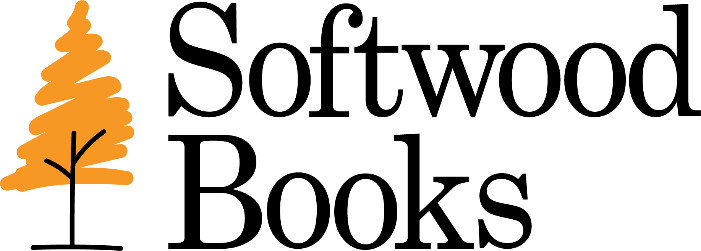 Quality StatementSoftwood Books is committed to understanding and meet the quality needs and expectations of our clients.Softwood Books strives to achieve a reputation for delivering quality editing, design, print, and digital marketing services with an exceptional level of customer service.To achieve this, Softwood Books is committed to Prompt responses to client communicationFully bespoke servicesProviding free, no-obligation publishing consultationsKeeping clients informed of progress and of daily/weekly objectives for the duration of projectsAllowing clients to remain in full financial and creative control of their projectsFlexible service optionsFlexible payment plansA high level of after-sales careAppropriate data protection policies and non-disclosure agreementsEnsuring staff are professional and will always endeavour to work to the highest possible standardsWe recognise that quality assurance is critical to the success of the business and that we have established quality assurance procedures to ensure critical activities are planned, managed and reviewed effectively in conjunction with relevant personnel, clients, sub-contractors and suppliers.MADDY GLENNDirectorDated: January 1st  2024